РезюмеКузнецов Владислав АлександровичОСНОВНАЯ ИНФОРМАЦИЯ:                                                                                        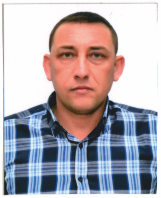 Дата рождения: 12.06.1979Возраст: 43Семейное положение: холостАдрес: г. Ашхабад. Ул. Огуз-Хана, дом. 98, корпус/1, кв.24Телефон: дом. 22-92-20, сот. 8-62-66-15-35Адрес электронной почты: demon9999vlad@yandex.comЦЕЛЬ: Соискание должности: электрикОБРАЗОВАНИЕ: среднееОПЫТ РАБОТЫ:Название организации: Штаб гражданской обороны Министерство обороны Туркменистана 	Должность: Помощник начальника отдела связи по обслуживанию системы оповещенияПериод работы: 21.08.1997-01.12.1998 гг.Должность: Инженер по связи отдела связи и управления Период работы: 20.09.2002-01.07.2003 гг.Должность: Помощник начальника Командного Пункта  по электропитанию средств оповещения и связиПериод работы: 01.07.2003-12.06.2006 гг.Должность: Техник отделения связиПериод работы: 12.06.2006-11.09.2007 гг.Название организации: Филиал фирмы «5 М-Иншаат»Должность: ЭлектрикПериод работы: 03.03.2008-13.01.2011 гг.Название организации: АОЗТ «Буиг Туркмен»Должность: ЭлектрикПериод работы: 01.03.12-01.11.12 гг.Название организации: Филиал компании «Винчи Конструксьон Гран Проже» в ТуркменистанеДолжность: ЭлектрикПериод работы: 09.11.2012-28.02.2018 гг.Название организации: АОЗТ «Буиг Туркмен»Должность: ЭлектрикПериод работы: 17.09.2018-30.04.2021 гг.ДОПОЛНИТЕЛЬНАЯ  ИНФОРМАЦИЯ:Иностранные языки: туркменский язык4-я группа допуска по электробезопасностиЛичные качества: Ответственность, внимательность, исполнительность, энергичность, самостоятельность,  коммуникабельность